Sagamore Hills Elementary Foundation Sponsorship Form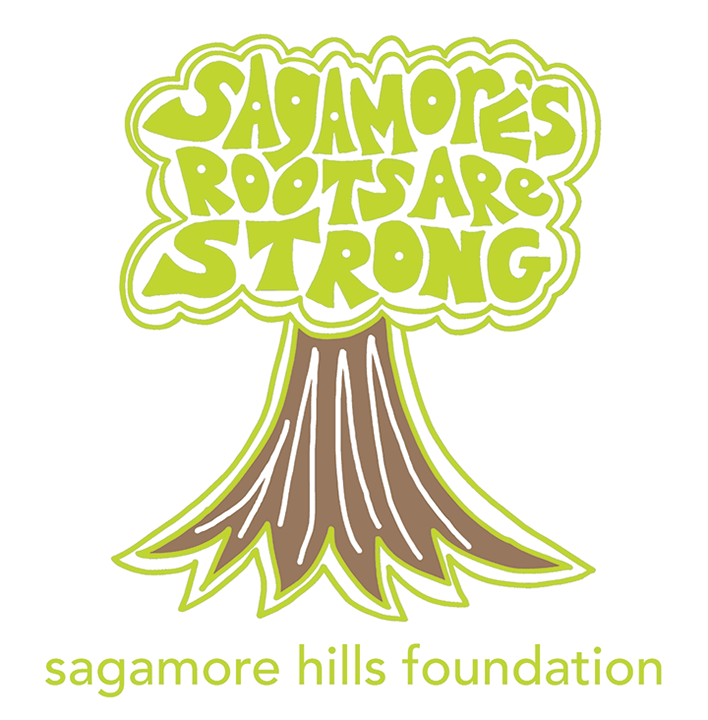 We value our Sponsorship Partners and promise to use your gift to improve the educational experience of every student at Sagamore Hills Elementary to the best of our ability.  All donations are tax deductible.Visit sagamorehillsfoundation.org to see the giving level benefits SPONSOR CONTACT INFORMATIONPERSON/ORGANIZATION (AS IT SHOULD APPEAR IN PRINTED MATERIAL)
_____________________________________________________________________________________CONTACT NAME                                                               	CONTACT TITLE_____________________________________________________________________________________MAILING ADDRESS_____________________________________________________________________________________CITY                                                     	STATE                                                 	ZIP_____________________________________________________________________________________TELEPHONE                                                       	EMAIL_____________________________________________________________________________________WEBSITEMETHOD OF PAYMENT/DONATION[   ] Gift card or other tangible/in-kind donation: VALUED AMOUNT: $_____________________[   ] CHECK ENCLOSED (made payable to Sagamore Hills Foundation)[   ] PLEASE SEND AN INVOICE[   ] PLEASE CHARGE MY CREDIT CARD:[  ] MASTERCARD 	[  ] VISA 	[  ] DISCOVER     [  ] AMEXCC #: _______________________________________________________________________EXP: _______________	SIGNATURE:____________________________________________This signature authorizes the Sagamore Hills Foundation to charge the credit card number the stated and agreed upon amount. The credit card information will be securely destroyed immediately after processing.Please email any questions to info@sagamorehillsfoudation.org 

The Foundation is a non-profit 501 (c) (3) organization formed by parents and teachers that supports the quality of education at Sagamore Hills Elementary School in Dekalb County, Georgia.[  ]Meow!$5,000 +[  ]Purrr…$2,500 – $4,999[  ]Catnip$1,000 – $2,499[  ]Cool Cat$500 – $999[  ]Tiger Stripe$250 – $499[  ]___________